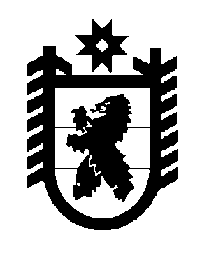 Российская Федерация Республика Карелия    ПРАВИТЕЛЬСТВО РЕСПУБЛИКИ КАРЕЛИЯРАСПОРЯЖЕНИЕот 7 февраля 2014 года № 69р-Пг. Петрозаводск Одобрить и подписать Соглашение Правительства Республики Карелия с Министерством здравоохранения Российской Федерации и Федеральным фондом обязательного медицинского страхования о финансовом обеспечении Программы модернизации здравоохранения Республики Карелия на 2011-2016 годы (в части мероприятий по проектированию, строительству и вводу в эксплуатацию перинатального центра).             ГлаваРеспублики  Карелия                                                             А.П. Худилайнен